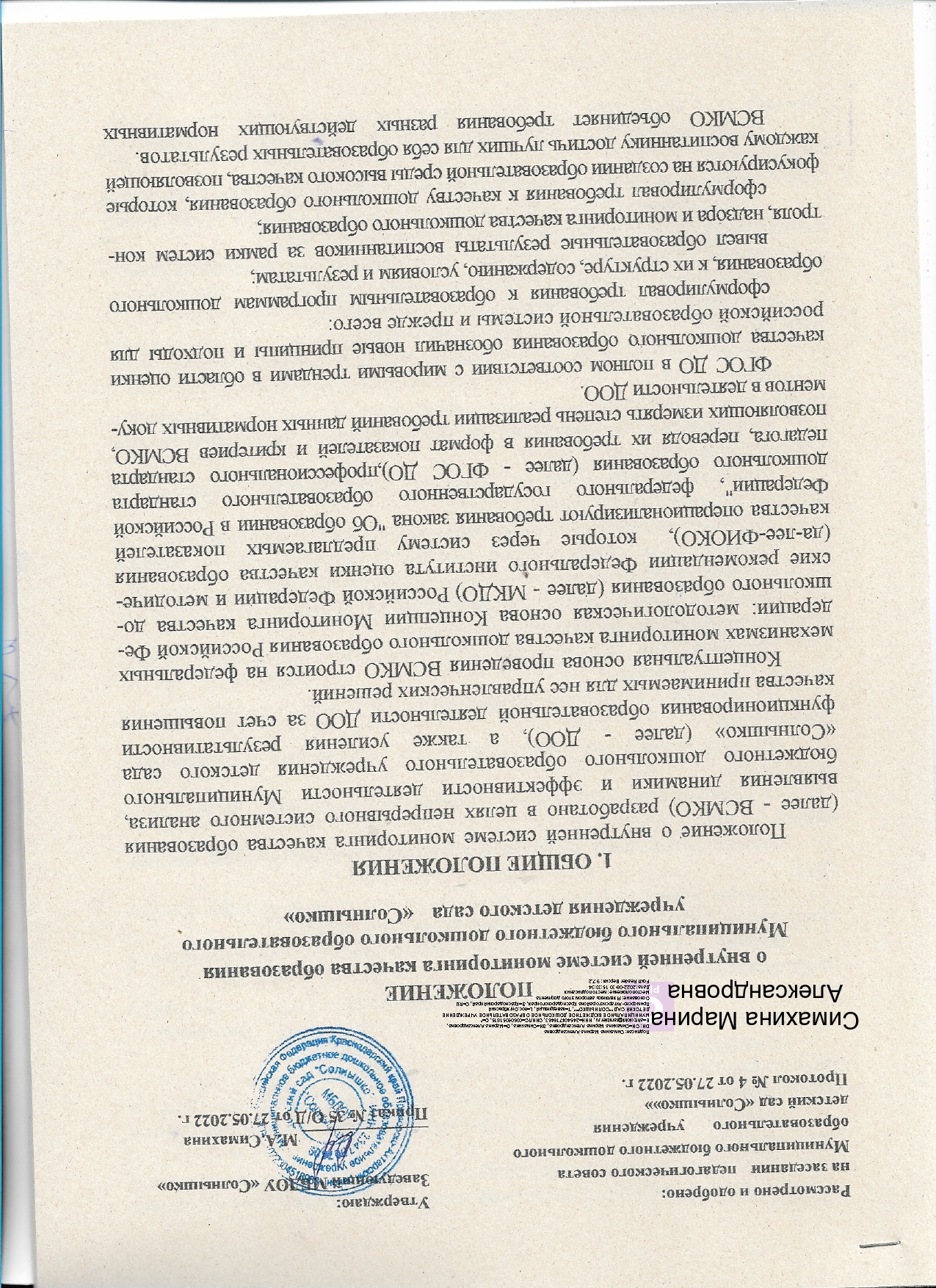 ПОЛОЖЕНИЕо внутренней системе мониторинга качества образованияМуниципального бюджетного дошкольного образовательного учреждения детского сада  «Солнышко»1. ОБЩИЕ ПОЛОЖЕНИЯПоложение о внутренней системе мониторинга качества образования (далее - ВСМКО) разработано в целях непрерывного системного анализа, выявления динамики и эффективности деятельности Муниципального бюджетного дошкольного образовательного учреждения детского сада «Солнышко» (далее - ДОО), а также усиления результативности функционирования образовательной деятельности ДОО за счет повышения качества принимаемых для нее управленческих решений.Концептуальная основа проведения ВСМКО строится на федеральных механизмах мониторинга качества дошкольного образования Российской Федерации: методологическая основа Концепции Мониторинга качества дошкольного образования (далее - МКДО) Российской Федерации и методические рекомендации Федерального института оценки качества образования (да-лее-ФИОКО),   которые  через  систему  предлагаемых  показателей  качества операционализируют требования закона "Об образовании в Российской Федерации", федерального государственного образовательного стандарта дошкольного образования (далее - ФГОС ДО),профессионального стандарта педагога, переводя их требования в формат показателей и критериев ВСМКО, позволяющих измерять степень реализации требований данных нормативных документов в деятельности ДОО.ФГОС ДО в полном соответствии с мировыми трендами в области оценки качества дошкольного образования обозначил новые принципы и подходы для российской образовательной системы и прежде всего:сформулировал требования к образовательным программам дошкольного образования, к их структуре, содержанию, условиям и результатам;вывел образовательные результаты воспитанников за рамки систем контроля, надзора и мониторинга качества дошкольного образования;сформулировал требования к качеству дошкольного образования, которые фокусируются на создании образовательной среды высокого качества, позволяющей каждому воспитаннику достичь лучших для себя образовательных результатов.ВСМКО объединяет требования разных действующих нормативных документов, унифицирует их понимание всеми участниками образовательного процесса и представляет четкие ориентиры для развития образовательной деятельности ДОО.Результаты мониторинга ВСМКО являются конфиденциальной информацией и не могут быть использованы как инструмент контроля за деятельностью дошкольной образовательной организации.ВСМКО ориентирована на выявление:степени соответствия основной общеобразовательной программы - образовательной программы дошкольного образования ДОО нормативным требованиям ФГОС ДО;степени соответствия условий осуществления образовательной деятельности ДОО действующим нормативным документам;степени удовлетворенности семьи сотрудничеством и партнерством сДОО;степень обеспечения здоровья, безопасности и качества услуг по присмотру и уходу в ДОО;степени совершенствования управления качеством дошкольного образования.ВСМКО реализуется в соответствии со следующими нормативными документами:Федеральный закон от 29 декабря 2012 г. № 273-ФЗ "Об образовании в Российской Федерации";Постановление Правительства РФ от 5 августа 2013 г. № 662 "Об осуществлении мониторинга системы образования";Указ Президента Российской Федерации от 21 мая 2020 г. № 474 "О национальных целях развития Российской Федерации на период до 2030 года";Постановление Правительства Российской Федерации от 26 декабря 2017 г. № 1642 "Об утверждении государственной программы Российской Федерации "Развитие образования";Концепция мониторинга качества дошкольного образования Российской Федерации;Методические рекомендации по организации и проведению оценки механизмов управления качеством образования в субъектах Российской Федерации;Приказ Министерства образования и науки Российской Федерации от 17 октября 2013 г. № 1155 "Об утверждении федерального государственного образовательного стандарта дошкольного образования";Примерная основная образовательная программа дошкольного образования, одобренная решением федерального учебно-методического объединения по общему образованию от 20 мая2015 г. №2/15.Приказ Министерства образования и науки РФ от 14 июня 2013 г. № 462 "Об утверждении Порядка проведении самообследования в образовательной организации";Приказ Министерства образования и науки Российской Федерации от 10 декабря 2013 г. № 1324 "Об утверждении показателей деятельности образовательной организации, подлежащей самообследованию";Приказ Министерства образования и науки Российской Федерации от 5 декабря 2014 г. № 1547 "Об утверждении показателей, характеризующих общие критерии оценки качества образовательной деятельности организаций, осуществляющих образовательную деятельность";Закон Краснодарского края от 16 июня 2013 г. № 2770-КЗ "Об образовании в Краснодарском крае";Приказ Министерства образования, науки и молодежной политики Краснодарского края от 24.03.2022 г. № 658 «Об утверждении положения о региональной системе мониторинга оценки качества дошкольного образования в Краснодарском крае»ВСМКО содержит показатели оценки механизмов управления качеством дошкольного образования на уровне образовательной организации.Качество дошкольного образования обеспечивается не только качеством оказания образовательной услуги, но и качеством присмотра и ухода за ребенком с целью обеспечения его безопасности, здоровья и повседневного ухода. Моменты ухода также являются по своей сути моментами воспитания и развития, их исключение из образования на этапе дошкольного детства практически невозможно.ВСМКО проводится по следующими критериями:качество основной образовательной программы дошкольного образования;качество содержания образовательной деятельности в ДОО;качество образовательных условий в ДОО;качество взаимодействия с семьей;качество обеспечение здоровья, безопасности и качества услуг по присмотру и уходу;качество управленческих решений в дошкольной образовательной организации.2. РЕГИОНАЛЬНЫЕ ЦЕЛИ И ЗАДАЧИЦелью разработки и функционирования ВСМКО является постоянное совершенствование качества дошкольного образования ДОО, удовлетворяющего требованиям нормативных правовых актов Российской Федерации и отвечающего потребностям всех участников образовательных отношений.Достижение цели обеспечивается через решение следующих задач:Задача 1. Обеспечить качество основной образовательной программы дошкольного образования.Задача 2. Совершенствовать качество содержания образовательной деятельности в ДОО.Задача 3. Создать образовательные условия, позволяющие каждому воспитаннику достичь лучших для себя образовательных результатов.Задача 4. Выявить и обеспечить удовлетворенность семьи, как участника образовательных отношений, качеством образования.Задача 5. Обеспечить качество услуг по присмотру и уходу за воспитанниками.Задача 6. Усилить результативность функционирования образовательной системы (организации) за счет повышения качества принимаемых для нее управленческих решений.3. КРИТЕРИИ ВСМКО.Система критериев и параметров ВСМКОКритерий 1. Качество образовательных программ дошкольного образования.Оценивается уровень качества образовательных программ и их методического обеспечения, содержание которых позволяет педагогам строить образовательный процесс в соответствии с современными требованиями и уровнем развития общества и одновременно без излишней нагрузки для воспитанников. Сохранение баланса программы между интеллектуально и социально-ориентированными занятиями. Это обеспечивает качество педагогического сопровождения.Качество образовательных программ дошкольного образования определяется по соответствию программ, разработанных в ДОО, требованиям и рекомендациям II раздела ФГОС ДО: соответствие структуры, качество цели, условий, содержания деятельности.Критерий 2. Качество содержания образовательной деятельности в ДОО.Совершенствование работы ДОО по повышению качества реализации содержания образовательной деятельности в ДОО обеспечивает развитие личности в соответствии с возрастными и индивидуальными особенностями детей по следующим компонентам: социально-коммуникативное развитие; познавательное развитие; речевое развитие; художественно-эстетическое развитие; физическое развитие.В соответствии с ФГОС ДОсодержание образовательной деятельности регламентируется пятью образовательными областями, имеющими свои задачи, целевые ориентиры.Критерий 3. Качество образовательных условий в ДОО (кадровые условия, развивающая предметно-пространственная среда, психолого-педагогические условия).Для оценки качества третьего параметра: психолого-педагогических условий, выделены показатели, связанные с общением педагога с детьми, с условиями поддержки детской инициативы, формирования чувства самоуважения, принятия себя. В целом, оценивается уровень обеспечения психологического комфорта ребенка в образовательном учреждении с целью сохранения его психического здоровья и формирования положительной самооценки.Критерий 4. Качество взаимодействия с семьей (участие семьи в образовательной деятельности, удовлетворенность семьи образовательными услугами, индивидуальная поддержка развития детей в семье).Характерной тенденцией современного периода в развитии дошкольного образования является стремление образовательных учреждений к открытости, которая предполагает участие семьи в жизни ДОО (п. 3.1, п. 5, 6 ФГОС ДО).Критерий 5. Обеспечение здоровья, безопасности и качества услуг по присмотру и уходу.Важно отметить, что ВСМКОвключает в свои задачи оценку качества услуг по присмотру и уходу за воспитанниками ДОО, поскольку дошкольное образование - это, с одной стороны, важнейший уровень общего образования, с другой стороны - комплекс услуг, которые реализуются в течение всего времени пребывания ребенка в организации.Включение в ВСМКОпоказателей качества, связанных с присмотром и уходом за воспитанниками ДОО позволяет создать более полную картину комплексной оценки качества деятельности ДОО.Критерий 6. Качество управления в дошкольной образовательнойорганизации.Качество управления ДОО понимается как высокое качество управленческой деятельности руководителя, владение специальными приемами и способами влияния на условия развития организации.4. МЕТОДЫ СБОРА И ОБРАБОТКИ ИНФОРМАЦИИПроведение ВСМКОпредусматривает сбор информации по каждому из заявленных показателей.ВСМКО в ДООпроводится ежегодно путем самоанализа ДОО по предложенным критериям, параметрам и показателям, который дает возможность рефлексии сотрудниками дошкольной организации собственной деятельности. Его особенность, в отличие от традиционных плановых инспекторских проверок, состоит в том, что первоначальный и всесторонний анализ собственной работы проводят сами сотрудники ДОО. В самоанализе принимают участие руководящие и педагогические работники ДОО, родители (законные представители). Результаты самоанализа не подвергаются какого-либо огласке. Самоанализ может проводиться в любое время, удобное для ДОО, не реже одного раза в год.С помощью самоанализа сотрудники и администрация могут выявить сильные и слабые стороны в своей работе и сконцентрировать свое внимание на тех аспектах, которые требуют улучшения. Самоанализ позволит изменить профессиональную позицию, повысить компетентность каждого сотрудника, делая его активным участником совершенствования работы дошкольной организации.Самоанализ позволит реализовать грамотный подход к построению стратегии развития ДОО, корректировке блоков программы развития ДОО, обоснованное принятие управленческих решений по результатам проведенного анализа.Анкетирование (оценка критерия 4) проводится с родителями групп детского сада.Анкета состоит из трех частей: "Информированность о деятельности ДОО", "Вовлеченность родителей в образовательный процесс", "Удовлетворенность родителей качеством предоставляемых ДОО услуг", но носит целостный характер. Поэтому родителям анкета предоставляется целиком, без деления на разделы. Анкета анонимная. Заполненные анкеты в дальнейшем анализируются для получения результата.Самоанализ проводится в 5 этапов:сбор общих данных;экспертиза - заполнение оценочных карт, на основе наблюдения и анализа документации, анализ полученной информации, расчет оценки.Анализ полученной информации производится путем ее сопоставления с утвержденными в оценочных картах показателями, по итогам сопоставления фиксируется достигнутый уровень по каждому показателю. Далее производится расчет среднего арифметического балла по каждому параметру каждого критерия. При получении дробного числа используется правило округления до десятых долей (пример расчета по первому критерию представлен в таблице 1).Таблица 1. Критерий 1. Качество образовательных программ дошкольного образования3) составление профиля качества ДОО, в сопоставлении с данными самоанализа 4)обсуждение результатов оценки;5)составление плана по повышению уровня качества дошкольного образования руководителем ДОО.5. МОНИТОРИНГ ПОКАЗАТЕЛЕЙВСМКО проводится по приказу заведующего ДОО.ВСМКО осуществляется по 6 критерием. Каждый критерий имеет ряд параметров, который, в свою очередь, раскрывается через систему показателей.Заявленные показатели в оценочных картах (приложение к положению) оцениваются по следующим уровням:Первый уровень "Показатель скорее не подтверждается" (оценивается в 1 балл). Свидетельствует о критическом уровне, когда деятельность в оцениваемом направлении ведется, но требуется серьезная работа по ее совершенствованию, поскольку регистрируемый уровень качества сопровождается значительными недочетами / нарушениями нормативно-правовых требований в сфере дошкольного образования.Второй уровень "Показатель скорее подтверждается "(оценивается в 2 балла). Этот уровень свидетельствует о том, что в ДОО практически полностью выполняются требования нормативных правовых актов в сфере дошкольного образования, но базовый уровень качества не достигается из-за 1-3 недочетов /нарушений. Данный уровень указывает, что ДОО для достижения базового уровня необходимо перейти к системной организации образовательной деятельности.Третий уровень "Показатель подтверждается "(оценивается в 3 балла). На данном уровне качества в ДОО обеспечивается полное выполнение требований ФГОС ДО и других нормативно-правовых актов, регулирующих деятельность дошкольного образования. Фиксируется системная работа по реализации установленных стандартом принципов. Превышение базового уровня качества свидетельствует о создании лучших условий для образования детей в ДОО и поощряется.Четвертый уровень "Показатель подтверждается с превосходством "(оценивается в 4 балла). Данный уровень фиксируется при превышении базового уровня качества в ДОО и предоставлении детям лучших возможностей для образования. Данный уровень указывает на создание обогащенной образовательной среды, выстроенной с учетом потребностей, возможностей, разносторонних индивидуальных способностей, интересов и инициативы воспитанников ДОО, их семей, а также сотрудников ДОО во взаимосвязи с социокультурным контекстом образовательной деятельности.6. АНАЛИЗ РЕЗУЛЬТАТОВНаличие анализа результатов оценки качества подразумевает не просто описание статистических фактов, но и факторов, определяющих такие результаты. Анализ результатов предполагает выявление не только дефицитов, но и успешных практик, позволяющих достичь более высоких результатов.Для более глубокого изучения результатов можно использовать элементы кластеризации, то есть упорядочивания объектов в однородные группы по ряду признаков.По результатам внутренней системы мониторинга оценки качества образования составляетсяпрофиль качества ДОО.Рассмотрено и одобрено:     на заседании  педагогического совета      Муниципального бюджетного дошкольногообразовательного    учреждения детский сад «Солнышко»»                                                                   Протокол № 4 от 27.05.2022 г.                                                                                               Утверждаю:Заведующий МБДОУ «Солнышко»                           _______________ М.А.СимахинаПриказ № 35 О/Д от 27.05.2022 г.Критерий 1. Качество образовательных программ дошкольного образованияПараметр 1.1 соответствие структуры ООП ДО требованиям ФГОС ДОКритерий 1. Качество образовательных программ дошкольного образованияПараметр 1.2 соответствие содержания целевого раздела ООП ДО требованиям ФГОС ДОКритерий 1. Качество образовательных программ дошкольного образованияПараметр 1.3 соответствие содержания содержательного раздела ООП ДО требованиям ФГОС ДОКритерий 1. Качество образовательных программ дошкольного образованияПараметр 1.4соответствие содержания организационного раздела ООП ДО требований ФГОС ДОКритерий 1. Качество образовательных программ дошкольного образованияПараметр 1.5 соответствие содержания дополнительного раздела ООП ДО (презентации) требованиям ФГОС ДОКритерий 2. Повышение качества содержания образовательной деятельности вДООПараметр 2.1 Познавательное развитиеКритерий 2. Повышение качества содержания образовательной деятельности вДООПараметр 2.2 Речевое развитиеКритерий 2. Повышение качества содержания образовательной деятельности вДООПараметр 2.3 Социально-коммуникативное развитиеКритерий 2. Повышение качества содержания образовательной деятельности вДООПараметр 2.4 Физическое развитиеКритерий 2. Повышение качества содержания образовательной деятельности вДООПараметр 2.5 Художественно-эстетическое развитиеКритерий 3. Качество образовательных условий в ДООПараметр 3.1 Кадровые условияКритерий 3. Качество образовательных условий в ДООПараметр 3.2 Развивающая предметно-пространственная средаКритерий 3. Качество образовательных условий в ДООПараметр 3.3 Психолого-педагогические условияКритерий 4. Качество взаимодействия с семьейПараметр 4.1 Информированность о деятельности ДООКритерий 4. Качество взаимодействия с семьейПараметр 4.2 Вовлеченность в образовательный процессКритерий 4. Качество взаимодействия с семьейПараметр 4.3 Удовлетворенность качеством предоставляемых ДОО услугКритерий 5. Качество обеспечения здоровья, безопасности и качества услуг по присмотру и уходуПараметр 5.1 Сохранение здоровья детейКритерий 5. Качество обеспечения здоровья, безопасности и качества услуг по присмотру и уходуПараметр 5.2 Обеспечение безопасностиКритерий 5. Качество обеспечения здоровья, безопасности и качества услуг по присмотру и уходуПараметр 5.3 Обеспечение качества услуг по присмотру и уходуКритерий 6. Качество управления в ДООПараметр 6.1 Управление организационными процессамиКритерий 6. Качество управления в ДООПараметр 6.2 Внутренняя система оценки качестваКритерий 6. Качество управления в ДООПараметр 6.3 Программа развития ДООПоказателиУровниУровниУровниУровниУровниУровниУровниУровниУровниУровниУровниПоказательскорее неподтверждается1Показательскорее неподтверждается1Показательскорее неподтверждается1Показательскорееподтверждается2Показательскорееподтверждается2Показательскорееподтверждается2Показательскорееподтверждается2Показатель подтверждается3Показатель подтверждается3Показатель подтверждается3ПоказательПодтверждаетсяс превосходством4ПАРАМЕТР 1.1 СООТВЕТСТВИЕ СТРУКТУРЫ ООП ДО ТРЕБОВАНИЯМ ФГОС ДОПАРАМЕТР 1.1 СООТВЕТСТВИЕ СТРУКТУРЫ ООП ДО ТРЕБОВАНИЯМ ФГОС ДОПАРАМЕТР 1.1 СООТВЕТСТВИЕ СТРУКТУРЫ ООП ДО ТРЕБОВАНИЯМ ФГОС ДОПАРАМЕТР 1.1 СООТВЕТСТВИЕ СТРУКТУРЫ ООП ДО ТРЕБОВАНИЯМ ФГОС ДОПАРАМЕТР 1.1 СООТВЕТСТВИЕ СТРУКТУРЫ ООП ДО ТРЕБОВАНИЯМ ФГОС ДОПАРАМЕТР 1.1 СООТВЕТСТВИЕ СТРУКТУРЫ ООП ДО ТРЕБОВАНИЯМ ФГОС ДОПАРАМЕТР 1.1 СООТВЕТСТВИЕ СТРУКТУРЫ ООП ДО ТРЕБОВАНИЯМ ФГОС ДОПАРАМЕТР 1.1 СООТВЕТСТВИЕ СТРУКТУРЫ ООП ДО ТРЕБОВАНИЯМ ФГОС ДОПАРАМЕТР 1.1 СООТВЕТСТВИЕ СТРУКТУРЫ ООП ДО ТРЕБОВАНИЯМ ФГОС ДОПАРАМЕТР 1.1 СООТВЕТСТВИЕ СТРУКТУРЫ ООП ДО ТРЕБОВАНИЯМ ФГОС ДОПАРАМЕТР 1.1 СООТВЕТСТВИЕ СТРУКТУРЫ ООП ДО ТРЕБОВАНИЯМ ФГОС ДОПАРАМЕТР 1.1 СООТВЕТСТВИЕ СТРУКТУРЫ ООП ДО ТРЕБОВАНИЯМ ФГОС ДОНаличие вООП ДО обязательной части ичасти, формируемой участниками образовательных отношений••••Объём обязательной части составляет не менее 60% от общего объёма ЭОПЛО••••Объём части, формируемой участниками образовательных отношений, составляет не более 40% от общего объёма ООП ДО•••Наличие в ООП ДО трёх основных разделов: основного, содержательного, организационного н дополнительного (краткой презентации ООП ДО)•••Средне арифметическое значение по параметру: 2+2+3+3/ 4 = 2,5Средне арифметическое значение по параметру: 2+2+3+3/ 4 = 2,5Средне арифметическое значение по параметру: 2+2+3+3/ 4 = 2,5Средне арифметическое значение по параметру: 2+2+3+3/ 4 = 2,5Средне арифметическое значение по параметру: 2+2+3+3/ 4 = 2,5Средне арифметическое значение по параметру: 2+2+3+3/ 4 = 2,5Средне арифметическое значение по параметру: 2+2+3+3/ 4 = 2,5Средне арифметическое значение по параметру: 2+2+3+3/ 4 = 2,5Средне арифметическое значение по параметру: 2+2+3+3/ 4 = 2,5Средне арифметическое значение по параметру: 2+2+3+3/ 4 = 2,5Средне арифметическое значение по параметру: 2+2+3+3/ 4 = 2,5Средне арифметическое значение по параметру: 2+2+3+3/ 4 = 2,5ПАРАМЕТР 1.2 СООТВЕТСТВИЕ СОДЕРЖАНИЯ ЦЕЛЕВОГО РАЗДЕЛА ООП ДО ТРЕБОВАНИЯМ ФГОС ДОПАРАМЕТР 1.2 СООТВЕТСТВИЕ СОДЕРЖАНИЯ ЦЕЛЕВОГО РАЗДЕЛА ООП ДО ТРЕБОВАНИЯМ ФГОС ДОПАРАМЕТР 1.2 СООТВЕТСТВИЕ СОДЕРЖАНИЯ ЦЕЛЕВОГО РАЗДЕЛА ООП ДО ТРЕБОВАНИЯМ ФГОС ДОПАРАМЕТР 1.2 СООТВЕТСТВИЕ СОДЕРЖАНИЯ ЦЕЛЕВОГО РАЗДЕЛА ООП ДО ТРЕБОВАНИЯМ ФГОС ДОПАРАМЕТР 1.2 СООТВЕТСТВИЕ СОДЕРЖАНИЯ ЦЕЛЕВОГО РАЗДЕЛА ООП ДО ТРЕБОВАНИЯМ ФГОС ДОПАРАМЕТР 1.2 СООТВЕТСТВИЕ СОДЕРЖАНИЯ ЦЕЛЕВОГО РАЗДЕЛА ООП ДО ТРЕБОВАНИЯМ ФГОС ДОПАРАМЕТР 1.2 СООТВЕТСТВИЕ СОДЕРЖАНИЯ ЦЕЛЕВОГО РАЗДЕЛА ООП ДО ТРЕБОВАНИЯМ ФГОС ДОПАРАМЕТР 1.2 СООТВЕТСТВИЕ СОДЕРЖАНИЯ ЦЕЛЕВОГО РАЗДЕЛА ООП ДО ТРЕБОВАНИЯМ ФГОС ДОПАРАМЕТР 1.2 СООТВЕТСТВИЕ СОДЕРЖАНИЯ ЦЕЛЕВОГО РАЗДЕЛА ООП ДО ТРЕБОВАНИЯМ ФГОС ДОПАРАМЕТР 1.2 СООТВЕТСТВИЕ СОДЕРЖАНИЯ ЦЕЛЕВОГО РАЗДЕЛА ООП ДО ТРЕБОВАНИЯМ ФГОС ДОПАРАМЕТР 1.2 СООТВЕТСТВИЕ СОДЕРЖАНИЯ ЦЕЛЕВОГО РАЗДЕЛА ООП ДО ТРЕБОВАНИЯМ ФГОС ДОПАРАМЕТР 1.2 СООТВЕТСТВИЕ СОДЕРЖАНИЯ ЦЕЛЕВОГО РАЗДЕЛА ООП ДО ТРЕБОВАНИЯМ ФГОС ДОНаличие пояснительной записки, содержащей цели и задачи ООП ДО, принципы н подходы к формированию ООП ДО, значимые для разработки и реализации ООП ДО характеристики, в том числе характеристики особенностей развития детей раннего н дошкольного возраста:Наличие пояснительной записки, содержащей цели и задачи ООП ДО, принципы н подходы к формированию ООП ДО, значимые для разработки и реализации ООП ДО характеристики, в том числе характеристики особенностей развития детей раннего н дошкольного возраста:Наличие пояснительной записки, содержащей цели и задачи ООП ДО, принципы н подходы к формированию ООП ДО, значимые для разработки и реализации ООП ДО характеристики, в том числе характеристики особенностей развития детей раннего н дошкольного возраста:•••Наличие планируемых результатов освоения ООП ДО конкретизированные целевые ориентиры для обязательной части и части, формируемой участниками образовательных отношений сНаличие планируемых результатов освоения ООП ДО конкретизированные целевые ориентиры для обязательной части и части, формируемой участниками образовательных отношений сНаличие планируемых результатов освоения ООП ДО конкретизированные целевые ориентиры для обязательной части и части, формируемой участниками образовательных отношений с••Средне арифметическое значение по параметру: 2,5Средне арифметическое значение по параметру: 2,5Средне арифметическое значение по параметру: 2,5Средне арифметическое значение по параметру: 2,5Средне арифметическое значение по параметру: 2,5Средне арифметическое значение по параметру: 2,5Средне арифметическое значение по параметру: 2,5Средне арифметическое значение по параметру: 2,5Средне арифметическое значение по параметру: 2,5Средне арифметическое значение по параметру: 2,5Средне арифметическое значение по параметру: 2,5Средне арифметическое значение по параметру: 2,5ПАРАМЕТР 1.3 СООТВЕТСТВИЕ СОДЕРЖАНИЯ СОДЕРЖАТЕЛЬНОГО РАЗДЕЛА ООП ДО ТРЕБОВАНИЯМ ФГОС ДОПАРАМЕТР 1.3 СООТВЕТСТВИЕ СОДЕРЖАНИЯ СОДЕРЖАТЕЛЬНОГО РАЗДЕЛА ООП ДО ТРЕБОВАНИЯМ ФГОС ДОПАРАМЕТР 1.3 СООТВЕТСТВИЕ СОДЕРЖАНИЯ СОДЕРЖАТЕЛЬНОГО РАЗДЕЛА ООП ДО ТРЕБОВАНИЯМ ФГОС ДОПАРАМЕТР 1.3 СООТВЕТСТВИЕ СОДЕРЖАНИЯ СОДЕРЖАТЕЛЬНОГО РАЗДЕЛА ООП ДО ТРЕБОВАНИЯМ ФГОС ДОПАРАМЕТР 1.3 СООТВЕТСТВИЕ СОДЕРЖАНИЯ СОДЕРЖАТЕЛЬНОГО РАЗДЕЛА ООП ДО ТРЕБОВАНИЯМ ФГОС ДОПАРАМЕТР 1.3 СООТВЕТСТВИЕ СОДЕРЖАНИЯ СОДЕРЖАТЕЛЬНОГО РАЗДЕЛА ООП ДО ТРЕБОВАНИЯМ ФГОС ДОПАРАМЕТР 1.3 СООТВЕТСТВИЕ СОДЕРЖАНИЯ СОДЕРЖАТЕЛЬНОГО РАЗДЕЛА ООП ДО ТРЕБОВАНИЯМ ФГОС ДОПАРАМЕТР 1.3 СООТВЕТСТВИЕ СОДЕРЖАНИЯ СОДЕРЖАТЕЛЬНОГО РАЗДЕЛА ООП ДО ТРЕБОВАНИЯМ ФГОС ДОПАРАМЕТР 1.3 СООТВЕТСТВИЕ СОДЕРЖАНИЯ СОДЕРЖАТЕЛЬНОГО РАЗДЕЛА ООП ДО ТРЕБОВАНИЯМ ФГОС ДОПАРАМЕТР 1.3 СООТВЕТСТВИЕ СОДЕРЖАНИЯ СОДЕРЖАТЕЛЬНОГО РАЗДЕЛА ООП ДО ТРЕБОВАНИЯМ ФГОС ДОПАРАМЕТР 1.3 СООТВЕТСТВИЕ СОДЕРЖАНИЯ СОДЕРЖАТЕЛЬНОГО РАЗДЕЛА ООП ДО ТРЕБОВАНИЯМ ФГОС ДОПАРАМЕТР 1.3 СООТВЕТСТВИЕ СОДЕРЖАНИЯ СОДЕРЖАТЕЛЬНОГО РАЗДЕЛА ООП ДО ТРЕБОВАНИЯМ ФГОС ДОНаличие описания образовательной деятельности в соответствии с направлениями развития ребёнка, представленными в пяти образовательных областях;Наличие описания образовательной деятельности в соответствии с направлениями развития ребёнка, представленными в пяти образовательных областях;Наличие описания образовательной деятельности в соответствии с направлениями развития ребёнка, представленными в пяти образовательных областях;••Наличие описания вариативных форм, способов, методов и средств реализации ООП ДО;Наличие описания вариативных форм, способов, методов и средств реализации ООП ДО;Наличие описания вариативных форм, способов, методов и средств реализации ООП ДО;***Наличие описания образовательной деятельности по профессиональной коррекции нарушений развития детей (в случае, если эта работа предусмотрена ООП ДО):Наличие описания образовательной деятельности по профессиональной коррекции нарушений развития детей (в случае, если эта работа предусмотрена ООП ДО):Наличие описания образовательной деятельности по профессиональной коррекции нарушений развития детей (в случае, если эта работа предусмотрена ООП ДО):••Наличие описания особенностей разных видов деятельности и культурных практик;Наличие описания особенностей разных видов деятельности и культурных практик;Наличие описания особенностей разных видов деятельности и культурных практик;••Наличие описания способов и направлений поддержки детскойНаличие описания способов и направлений поддержки детскойНаличие описания способов и направлений поддержки детской••Наличие описания особенностей взаимодействия педагогического коллектива с семьями воспитанников.Наличие описания особенностей взаимодействия педагогического коллектива с семьями воспитанников.Наличие описания особенностей взаимодействия педагогического коллектива с семьями воспитанников.••Средне арифметическое значение по параметру: 2,8Средне арифметическое значение по параметру: 2,8Средне арифметическое значение по параметру: 2,8Средне арифметическое значение по параметру: 2,8Средне арифметическое значение по параметру: 2,8Средне арифметическое значение по параметру: 2,8Средне арифметическое значение по параметру: 2,8Средне арифметическое значение по параметру: 2,8Средне арифметическое значение по параметру: 2,8Средне арифметическое значение по параметру: 2,8Средне арифметическое значение по параметру: 2,8Средне арифметическое значение по параметру: 2,8ПАРАМЕТР 1.4 СООТВЕТСТВИЕ СОДЕРЖАНИЯ ОРГАНИЗАЦИОННОГО РАЗДЕЛА ООП ДО ТРЕБОВАНИЯМ ФГОС ДОПАРАМЕТР 1.4 СООТВЕТСТВИЕ СОДЕРЖАНИЯ ОРГАНИЗАЦИОННОГО РАЗДЕЛА ООП ДО ТРЕБОВАНИЯМ ФГОС ДОПАРАМЕТР 1.4 СООТВЕТСТВИЕ СОДЕРЖАНИЯ ОРГАНИЗАЦИОННОГО РАЗДЕЛА ООП ДО ТРЕБОВАНИЯМ ФГОС ДОПАРАМЕТР 1.4 СООТВЕТСТВИЕ СОДЕРЖАНИЯ ОРГАНИЗАЦИОННОГО РАЗДЕЛА ООП ДО ТРЕБОВАНИЯМ ФГОС ДОПАРАМЕТР 1.4 СООТВЕТСТВИЕ СОДЕРЖАНИЯ ОРГАНИЗАЦИОННОГО РАЗДЕЛА ООП ДО ТРЕБОВАНИЯМ ФГОС ДОПАРАМЕТР 1.4 СООТВЕТСТВИЕ СОДЕРЖАНИЯ ОРГАНИЗАЦИОННОГО РАЗДЕЛА ООП ДО ТРЕБОВАНИЯМ ФГОС ДОПАРАМЕТР 1.4 СООТВЕТСТВИЕ СОДЕРЖАНИЯ ОРГАНИЗАЦИОННОГО РАЗДЕЛА ООП ДО ТРЕБОВАНИЯМ ФГОС ДОПАРАМЕТР 1.4 СООТВЕТСТВИЕ СОДЕРЖАНИЯ ОРГАНИЗАЦИОННОГО РАЗДЕЛА ООП ДО ТРЕБОВАНИЯМ ФГОС ДОПАРАМЕТР 1.4 СООТВЕТСТВИЕ СОДЕРЖАНИЯ ОРГАНИЗАЦИОННОГО РАЗДЕЛА ООП ДО ТРЕБОВАНИЯМ ФГОС ДОПАРАМЕТР 1.4 СООТВЕТСТВИЕ СОДЕРЖАНИЯ ОРГАНИЗАЦИОННОГО РАЗДЕЛА ООП ДО ТРЕБОВАНИЯМ ФГОС ДОПАРАМЕТР 1.4 СООТВЕТСТВИЕ СОДЕРЖАНИЯ ОРГАНИЗАЦИОННОГО РАЗДЕЛА ООП ДО ТРЕБОВАНИЯМ ФГОС ДОПАРАМЕТР 1.4 СООТВЕТСТВИЕ СОДЕРЖАНИЯ ОРГАНИЗАЦИОННОГО РАЗДЕЛА ООП ДО ТРЕБОВАНИЯМ ФГОС ДОНаличие описания материально-технического обеспечения ООП ДО;Наличие описания материально-технического обеспечения ООП ДО;Наличие описания материально-технического обеспечения ООП ДО;••Обеспеченность методическими материалами и средствами обучения и воспитания:Обеспеченность методическими материалами и средствами обучения и воспитания:Обеспеченность методическими материалами и средствами обучения и воспитания:•••Описание распорядка дня (режим дня), продолжительность пребывания детей вДОО, предельная наполняемость групп, виды групп {возможно упоминание s целевом разделе ООП ДО)Описание распорядка дня (режим дня), продолжительность пребывания детей вДОО, предельная наполняемость групп, виды групп {возможно упоминание s целевом разделе ООП ДО)Описание распорядка дня (режим дня), продолжительность пребывания детей вДОО, предельная наполняемость групп, виды групп {возможно упоминание s целевом разделе ООП ДО)•••Описание особенностей организации традиционных событий, праздников, мероприятий;Описание особенностей организации традиционных событий, праздников, мероприятий;Описание особенностей организации традиционных событий, праздников, мероприятий;••Описание особенностей построения развивающей предметно-пространственной среды (РППС).Описание особенностей построения развивающей предметно-пространственной среды (РППС).Описание особенностей построения развивающей предметно-пространственной среды (РППС).iii•Средне арифметическое значение по параметру: 2,8Средне арифметическое значение по параметру: 2,8Средне арифметическое значение по параметру: 2,8Средне арифметическое значение по параметру: 2,8Средне арифметическое значение по параметру: 2,8Средне арифметическое значение по параметру: 2,8Средне арифметическое значение по параметру: 2,8Средне арифметическое значение по параметру: 2,8Средне арифметическое значение по параметру: 2,8Средне арифметическое значение по параметру: 2,8Средне арифметическое значение по параметру: 2,8Средне арифметическое значение по параметру: 2,8ПАРАМЕТР 1.5   СООТВЕТСТВИЕ СОДЕРЖАНИЯ ДОПОЛНИТЕЛЬНОГО РАЗДЕЛА ООП ДО {ПРЕЗЕНТАЦИИ) ТРЕБОВАНИЯМ ФГОС ДОПАРАМЕТР 1.5   СООТВЕТСТВИЕ СОДЕРЖАНИЯ ДОПОЛНИТЕЛЬНОГО РАЗДЕЛА ООП ДО {ПРЕЗЕНТАЦИИ) ТРЕБОВАНИЯМ ФГОС ДОПАРАМЕТР 1.5   СООТВЕТСТВИЕ СОДЕРЖАНИЯ ДОПОЛНИТЕЛЬНОГО РАЗДЕЛА ООП ДО {ПРЕЗЕНТАЦИИ) ТРЕБОВАНИЯМ ФГОС ДОПАРАМЕТР 1.5   СООТВЕТСТВИЕ СОДЕРЖАНИЯ ДОПОЛНИТЕЛЬНОГО РАЗДЕЛА ООП ДО {ПРЕЗЕНТАЦИИ) ТРЕБОВАНИЯМ ФГОС ДОПАРАМЕТР 1.5   СООТВЕТСТВИЕ СОДЕРЖАНИЯ ДОПОЛНИТЕЛЬНОГО РАЗДЕЛА ООП ДО {ПРЕЗЕНТАЦИИ) ТРЕБОВАНИЯМ ФГОС ДОПАРАМЕТР 1.5   СООТВЕТСТВИЕ СОДЕРЖАНИЯ ДОПОЛНИТЕЛЬНОГО РАЗДЕЛА ООП ДО {ПРЕЗЕНТАЦИИ) ТРЕБОВАНИЯМ ФГОС ДОПАРАМЕТР 1.5   СООТВЕТСТВИЕ СОДЕРЖАНИЯ ДОПОЛНИТЕЛЬНОГО РАЗДЕЛА ООП ДО {ПРЕЗЕНТАЦИИ) ТРЕБОВАНИЯМ ФГОС ДОПАРАМЕТР 1.5   СООТВЕТСТВИЕ СОДЕРЖАНИЯ ДОПОЛНИТЕЛЬНОГО РАЗДЕЛА ООП ДО {ПРЕЗЕНТАЦИИ) ТРЕБОВАНИЯМ ФГОС ДОПАРАМЕТР 1.5   СООТВЕТСТВИЕ СОДЕРЖАНИЯ ДОПОЛНИТЕЛЬНОГО РАЗДЕЛА ООП ДО {ПРЕЗЕНТАЦИИ) ТРЕБОВАНИЯМ ФГОС ДОПАРАМЕТР 1.5   СООТВЕТСТВИЕ СОДЕРЖАНИЯ ДОПОЛНИТЕЛЬНОГО РАЗДЕЛА ООП ДО {ПРЕЗЕНТАЦИИ) ТРЕБОВАНИЯМ ФГОС ДОПАРАМЕТР 1.5   СООТВЕТСТВИЕ СОДЕРЖАНИЯ ДОПОЛНИТЕЛЬНОГО РАЗДЕЛА ООП ДО {ПРЕЗЕНТАЦИИ) ТРЕБОВАНИЯМ ФГОС ДОПАРАМЕТР 1.5   СООТВЕТСТВИЕ СОДЕРЖАНИЯ ДОПОЛНИТЕЛЬНОГО РАЗДЕЛА ООП ДО {ПРЕЗЕНТАЦИИ) ТРЕБОВАНИЯМ ФГОС ДОУказаны возрастные и иные категории детей, на которых ориентирована ООП ДО, используемые примерные образовательные программы, описана характеристика взаимодействия педагогического коллектива с семьями детей;Указаны возрастные и иные категории детей, на которых ориентирована ООП ДО, используемые примерные образовательные программы, описана характеристика взаимодействия педагогического коллектива с семьями детей;•••Характер изложения материала доступен для родителей.Характер изложения материала доступен для родителей.••Средне арифметическое значение по параметру: 3,5Средне арифметическое значение по параметру: 3,5Средне арифметическое значение по параметру: 3,5Средне арифметическое значение по параметру: 3,5Средне арифметическое значение по параметру: 3,5Средне арифметическое значение по параметру: 3,5Средне арифметическое значение по параметру: 3,5Средне арифметическое значение по параметру: 3,5Средне арифметическое значение по параметру: 3,5Средне арифметическое значение по параметру: 3,5Средне арифметическое значение по параметру: 3,5Средне арифметическое значение по параметру: 3,5УровеньКоличество балловКорреляция с уровнем качестваПоказатель скорее не подтверждается1 баллКритический уровень качестваПоказатель скорее подтверждается2 баллаУровень качества стремящийся к базовомуПоказатель подтверждается3 баллаБазовый уровень качестваПоказатель подтверждается с превосходством4 баллаКачество, превышающее базовый уровень